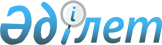 О внесении изменений и дополнений в постановление Правительства Республики Казахстан от 29 декабря 2012 года № 1778 "О Плане законопроектных работ Правительства Республики Казахстан на 2013 год"Постановление Правительства Республики Казахстан от 26 июня 2013 года № 651

      Правительство Республики Казахстан ПОСТАНОВЛЯЕТ:



      1. Внести в постановление Правительства Республики Казахстан от 29 декабря 2012 года № 1778 «О Плане законопроектных работ Правительства Республики Казахстан на 2013 год» следующие изменения и дополнения:



      в Плане законопроектных работ Правительства Республики Казахстан на 2013 год, утвержденном указанным постановлением:



      строки, порядковые номера 14, 20 и 21, исключить;



      дополнить строкой, порядковый номер 46-2, следующего содержания:

      «                                                                   »;



      дополнить строками, порядковые номера 53-1 и 53-2, следующего содержания: 

      «                                                                   »;



      примечание: расшифровку аббревиатур:



      дополнить строкой следующего содержания:

      «МРР – Министерство регионального развития Республики Казахстан».



      2. Настоящее постановление вводится в действие со дня подписания.      Премьер-Министр

      Республики Казахстан                       С. Ахметов
					© 2012. РГП на ПХВ «Институт законодательства и правовой информации Республики Казахстан» Министерства юстиции Республики Казахстан
				46-2О внесении изменений и дополнений в некоторые законодательные акты Республики Казахстан по вопросам прав потребителейАЗКмартсентябрьноябрьМатишев А.Б.53-1 О разрешениях и уведомленияхМРРоктябрьноябрьдекабрьЖумангарин С.М.53-2О внесении изменений и дополнений в некоторые законодательные акты Республики Казахстан по вопросам разрешительной системыМРРоктябрьноябрьдекабрьЖумангарин С.М.